Notice d’information à l’usage des associations sollicitant une subvention à la ville de Saint-Aubin de Médoc.Cette notice a pour objet de présenter le cadre juridique régissant l'octroi de subventions au secteur associatif, la procédure à suivre pour déposer une demande de subvention à la mairie de Saint-Aubin de Médoc.Le cadre législatif et réglementaire :La commune peut apporter des concours financiers aux organismes à but non lucratif lorsque leur activité présente un intérêt communal.Conformément aux dispositions de l'article 10 de la loi du 12 avril 2000 relative aux droits des citoyens dans leurs relations avec les administrations et de l'article 1er du décret n° 2001-495 du 6 juin 2001 pris pour son application, des règles encadrent ces versements :L'autorité administrative qui attribue une subvention dont le montant annuel dépasse 23 000 € doit conclure avec l'organisme de droit privé bénéficiaire une convention définissant l'objet, le montant et les conditions d'utilisation de la subvention attribuée. Cette convention peut être annuelle ou pluriannuelle.Toute association ayant reçu, dans l'année en cours, une ou plusieurs subventions, est tenue de fournir à l'autorité qui a versé cette subvention, son budget et ses comptes certifiés de l'exercice écoulé ainsi que tout document faisant connaître les résultats de son activité conformément aux dispositions de l'article L.1611-4 du Code général des collectivités territoriales.Lorsque la subvention est affectée à une dépense déterminée, l'organisme de droit privé bénéficiaire doit produire un compte-rendu financier qui atteste de la conformité des dépenses effectuées à l'objet de la subvention. Ce document est déposé auprès de l'autorité administrative qui a versé la subvention dans les six mois suivant la fin de l'exercice pour lequel elle lui a été attribuée. Un arrêté du Premier ministre du 11 octobre 2006, publié au JO le 14 octobre 2006, porte fixation des modalités de présentation du compte-rendu financier prévu par le 4e alinéa de l'article 10 de la loi du 12 avril 2000.Toute subvention doit faire l'objet d'une délibération du conseil municipal.Toute subvention allouée, sur les fonds publics communaux, doit être utilisée conformément à la destination décidée par le conseil municipal. À défaut, les dirigeants exposent leur propre responsabilité juridique et financière (risque de comptabilité de fait – article 60- XI de la loi n° 63-156 du 23 février 1963 modifiée).Une subvention doit toujours faire l'objet d'une demande expresse de la part de l'association auprès de l’autorité communale. Par ailleurs, son renouvellement d'une année sur l'autre n'est pas automatique.Constituer et déposer une demande de subvention :Il convient de préciser que la commune de Saint-Aubin de Médoc prépare son budget 2024 en cette fin d’année 2023.Par conséquent, il est demandé aux associations de déposer leur demande de subvention avant le :        pour une demande de financement au titre de l'année 2024.Pour obtenir le dossier de demande de subvention, vous pouvez :Le télécharger sur le site de la mairie https://www.saint-aubin-de-medoc.fr/, le retirer auprès du Service « Vie associative » à l’Espace Villepreux (37 route du Tronquet – 33160 Saint-Aubin de Médoc) ou en faire la demande par mail à l’adresse y.huez@saintaubindemedoc.fr.Pour déposer votre dossier de demande de subvention, vous devez :Le déposer sous enveloppe, en précisant : Service « Vie associative », accompagné de tous les documents nécessaires, àl’accueil de la Mairie, Route de Joli Bois, 33160 Saint-Aubin de Médoc.L’adresser par courrier avec Accusé de Réception, accompagné de tous les documents nécessaires, à l'adresse suivante :                                                                                   Hôtel de Ville Service                                                                                      « Vie associative »                                                                                 Route de Joli Bois                                                                                    33160 Saint-Aubin de Médoc Seuls les dossiers complets seront instruits Versement de la subvention :Après l’adoption du budget primitif par le conseil municipal, la subvention sera versée en une ou plusieurs fois, sous réserve de transmission par l'association de l'ensemble des documents requis par l'administration. Le Service des Finances procèdera au versement de la subvention votée dans le courant du premier semestre 2024.Liste des documents que vous devez joindre.Pour une première demande : Une lettre de demande de subvention précisant le montant de la subvention demandée, adressée à Monsieur le Maire de Saint-Aubin de Médoc.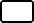   Vos statuts datés et signés. La liste (mise à jour) des membres du conseil d’administration et du bureau de l’association en précisant la fonction de chacun.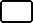   Le récépissé de déclaration à la préfecture.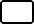   La publication au Journal Officiel mentionnant la date de la création de l’association.   Le compte-rendu de la dernière Assemblée Générale.  La présentation de votre association (Pages 3 à 6 > Nombre d’adhérents Saint-Aubinois, hors commune, cotisations etc.)   Les 4 documents comptables renseignés. (Pages de 7 à 10 > 2-1, 2-2, 2-3, 2-4)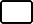   Votre (vos) projet(s) (Page 11)  Si votre demande de subvention(s) auprès des différentes autorités administratives est supérieure à 23 000 € :Les derniers comptes approuvésLe dernier rapport d’activité approuvé Un relevé d’identité bancaire ou postale établi au nom de l’association.Pour un renouvellement, quel que soit le montant demandé :  Une lettre de demande de subvention précisant le montant de la subvention demandée, adressée à Monsieur le Maire de Saint-Aubin de Médoc. Un exemplaire des statuts déposés ou approuvés de l’association, seulement s’ils ont été modifiés depuis le dépôt de la demande initiale. La composition du bureau avec leurs fonctions et du conseil d’administration si elle a changé.  Le compte-rendu de la dernière Assemblée Générale. La présentation de votre association (Pages 3 à 6 > Nombre d’adhérents Saint-Aubinois, hors commune, cotisations etc.)  Les 4 documents comptables renseignés. (Pages de 7 à 10 > 2-1, 2-2, 2-3, 2-4)  Votre (vos) projet(s) (Page 11)  Un relevé d’identité bancaire ou postal s’il a changé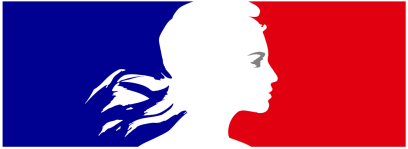         CONTRAT D’ENGAGEMENT RÉPUBLICAIN DES ASSOCIATIONS ET FONDATIONSBÉNÉFICIANT DE SUBVENTIONS PUBLIQUES OU D’UN AGREMENT DE L’ÉTATDécret no 2021-1947 du 31 décembre 2021 pris pour l’application de l’article 10-1 de la loi N° 2000-321Du 12 avril 2000 et approuvant le contrat d’engagement républicainDes associations et fondations bénéficiant de subventions publiques ou d’un agrément de l’EtatL’importance des associations et des fondations dans la vie de la Nation et leur contribution à l’intérêt général justifient que les autorités administratives            décident de leur apporter un soutien financier ou matériel. Il en va de même pour les fédérations sportives et les ligues professionnelles. L’administration, qui            doit elle-même rendre des comptes aux citoyens, justifier du bon usage des deniers publics et de la reconnaissance qu’elle peut attribuer, est fondée à            s’assurer que les organismes bénéficiaires de subventions publiques ou d’un agrément respectent le pacte républicain.A cette fin la loi n°2021-1109 du 24 août 2021 confortant le respect des principes de la République a institué le contrat d’engagement républicain.Conformément aux dispositions des articles 10-1 et 25-1 de la loi n°2000-321 du 12 avril 2000 relative aux droits des citoyens dans leurs relations avec            les administrations, le présent contrat a pour objet de préciser les engagements que prend toute association ou fondation qui sollicite une subvention publique            ou un agrément de l’Etat. Ainsi, l’association ou la fondation « s’engage (...) à respecter les principes de liberté, d’égalité, de fraternité et de dignité de la            personne humaine ainsi que les symboles de la République (...) », « à ne pas remettre en cause le caractère laïque de la République » et « à s’abstenir de toute            action portant atteinte à l’ordre public ». Ces engagements sont souscrits dans le respect des libertés constitutionnellement reconnues, notamment la liberté d’association et la liberté            d’expression dont découlent la liberté de se réunir, de manifester et de création.          ENGAGEMENT n°1 : RESPECT DES LOIS DE LA RÉPUBLIQUE            Le respect des lois de la République s’impose aux associations et aux fondations, qui ne doivent entreprendre ni inciter à aucune action manifestement contraire          à la loi, violente ou susceptible d’entraîner des troubles graves à l’ordre public.            L’association ou la fondation bénéficiaire s’engage à ne pas se prévaloir de convictions politiques, philosophiques ou religieuses pour s’affranchir des règles        communes régissant ses relations avec les collectivités publiques. Elle s’engage notamment à ne pas remettre en cause le caractère laïque de la République.       ENGAGEMENT n°2 : LIBERTÉ DE CONSCIENCE        L’association ou la fondation s’engage à respecter et protéger la liberté de conscience de ses membres et des tiers, notamment des bénéficiaires de ses services        et s’abstient de tout acte de prosélytisme abusif exercé notamment sous la contrainte, la menace ou la pression. Cet engagement ne fait pas obstacle à ce que           les associations ou fondations dont l’objet est fondé sur des convictions, notamment religieuses, requièrent de leurs membres une adhésion loyale à l’égard des         valeurs ou des croyances de l’organisation.       ENGAGEMENT n°3 : LIBERTÉ DES MEMBRES DE L’ASSOCIATION        L’association s’engage à respecter la liberté de ses membres de s’en retirer dans les conditions prévues à l’article 4 de la loi du 1er juillet 1901 et leur droit de ne        pas en être arbitrairement exclu.       ENGAGEMENT n°4 : ÉGALITÉ ET NON-DISCRIMINATION        L’association ou la fondation s’engage à respecter l’égalité de tous devant la loi. Elle s’engage, dans son fonctionnement interne comme dans ses rapports avec         les tiers, à ne pas opérer de différences de traitement fondées sur le sexe, l’orientation sexuelle, l’identité de genre, l’appartenance réelle ou supposée à une        ethnie, une Nation, une prétendue race ou une religion déterminée qui ne reposeraient pas sur une différence de situation objective en rapport avec l’objet        statutaire licite qu’elle poursuit, ni cautionner ou encourager de telles discriminations. Elle prend les mesures, compte tenu des moyens dont elle dispose,        permettant de lutter contre toute forme de violence à caractère sexuel ou sexiste.       ENGAGEMENT n°5 : FRATERNITÉ ET PREVENTION DE LA VIOLENCE        L’association ou la fondation s’engage à agir dans un esprit de fraternité et de civisme. Dans son activité, dans son fonctionnement interne comme dans ses        rapports avec les tiers, l’association s’engage à ne pas provoquer à la haine ou à la violence envers quiconque et à ne pas cautionner de tels agissements. Elle        s’engage à rejeter toutes formes de racisme et d’antisémitisme.       ENGAGEMENT n°6 : RESPECT DE LA DIGNITÉ DE LA PERSONNE HUMAINE        L’association ou la fondation s’engage à n’entreprendre, ne soutenir, ni cautionner aucune action de nature à porter atteinte à la sauvegarde de la dignité de        la personne humaine. Elle s’engage à respecter les lois et règlements en vigueur destinés à protéger la santé et l’intégrité physique et psychique de ses membres        et des bénéficiaires de ses services et ses activités, et à ne pas mettre en danger la vie d’autrui par ses agissements ou sa négligence. Elle s’engage à ne pas créer,           maintenir ou exploiter la vulnérabilité psychologique ou physique de ses membres et des personnes qui participent à ses activités à quelque titre que ce soit,        notamment des personnes en situation de handicap, que ce soit par des pressions ou des tentatives d’endoctrinement. Elle s’engage en particulier à        n’entreprendre aucune action de nature à compromettre le développement physique, affectif, intellectuel et social des mineurs, ainsi que leur santé et leur sécurité.       ENGAGEMENT n°7 : RESPECT DES SYMBOLES DE LA RÉPUBLIQUE        L’association s’engage à respecter le drapeau tricolore, l’hymne national, et la devise de la République.       Lieu :	Le :Nom, prénom et qualité du responsable légal de l’association        DSDEN 33 – SDJES 										Mise à jour 1er janvier 2022        7 Bd Jacques Chaban-Delmas – 33520 BRUGES	   Identification de l’association.Nom de votre association :	...........................................................................................................................................................Adresse de son siège social :...............................................................................................................................................................................................................Code postal :	..........................................	Commune :  .........................................................................................................Téléphone :    ....................................................................	Télécopie :	..............................................................Mail :   ...........................................................................................@...............................................................................Site internet :	...................................................................................................................................................................................  Numéro SIRET : ........................................................	Numéro de récépissé en préfecture :	...........................................Si différente, adresse de correspondance :	............................................................................................................................................................................................................................................................................................................................................Code postal :	............................	Commune :	....................................................................................................................Union, fédération ou réseau auquel est affiliée votre association :(Indiquer le nom complet, ne pas utiliser de sigle).Identification du responsable légal de l’association.Le représentant légal : le Président ou autre personne désignée par les statuts.Nom :	................................................. ........................................	Prénom :	.......................................................................Fonction :	......................................................................................	Téléphone :	..................................................................Mail :	........................................................................................@............................................................................Identification de la personne chargée du dossier de subvention.	(Si différente du responsable)Nom :	.................................................. .........................................	Prénom :	......................................................................Fonction :	.....................................................................................	Téléphone :	...................................................................Mail :	....................................................................................@............................................................................Domaine d’intervention de l’association : Prévention, santé, sécurité	 Petit enfance	 Insertion, emploi, économie Handicap et solidarité	 Vie scolaire	 Anciens combattants Animation et vie locale	 Autres (à préciser) :	............................................................................Renseignements administratifs et juridiques.Date de publication de la création au Journal Officiel	............................................................................................................Objet de votre association :...............................................................................................................................................................................................................Votre association est-elle reconnue d’utilité publique ?	Oui	NonVotre association a-t-elle recours à un expert-comptable ?	Oui	NonNom et coordonnées :...............................................................................................................................................................................................................Votre association a-t-elle recours à un commissaire aux comptes (1) ?	Oui	NonNom et coordonnées :...............................................................................................................................................................................................................En cas de modification statutaire. (Joindre la déclaration modificative signalée en préfecture)Date de la dernière modification :	............................................. Déclaration en préfecture le : .............................................. Objet de la modification :	.............................................................................................................................................................Renseignements concernant le fonctionnement de l’association.Nombre d’adhérents par tranches d’âges :De 0 à 5 ans …..........	de 19 à 25 ans …..........	de 6 à 11 ans ….....................De 26 à 59 ans ….........	de 12 à 18 ans …..........	de plus de 60 ans …................Obligation notamment pour toute association qui reçoit annuellement plus de 153 000 euros de dons et/ou de subventions,conformément à l’article L612-4 du code de commerce ou au décret n°2006-335 du 21 mars 2006.Ressources humaines :Salariés de l’association	Nombre total de postes salariés :	............................Nombre de postes salariés par catégories(2) Les ETPT correspondent aux effectifs physiques pondérés par la quotité de travail des agents.A titre d’exemple, un agent titulaire dont la quotité de travail est de 80 % sur toute l’année correspond à 0,8 ETPT, unagent en CDD de 3 mois, travaillant à 80 % correspond à 0,8 % x 3/12 ETPT.Vie de l’association	Nombre de Bénévoles (1)	................................................(1) Bénévole : personne contribuant régulièrement à l’activité de votre association, de manière non rémunéréeActions menéesManifestation(s) réalisée(s) 2022/2023....................................................................................................................................................................................................................................................................................................................................................................................................................................................................................................................................................................................................................................................................................................................................................................................................................................................Commentaires éventuels :...............................................................................................................................................................................................................Choix de la période :  Saison 2022/2023 -  Période du ..........................................au.................................(1) CEJ = Contrat Enfance Jeunesse. Aide aux transports, conventions spécifiques. Jeunesse et sport, DRAC …CERTIFIE CONFORMELe Président	Le TrésorierNom / Prénom :	Nom / Prénom :Éléments à fournir obligatoirement.Subventions PubliquesAvoirs au 31 décembre de l’annéeCERTIFIE CONFORMELe Président	Le TrésorierNom / Prénom :	Nom / Prénom :Exercice 2024 : Date de début	Date de fin :(1) CEJ = Contrat Enfance Jeunesse. Aide aux transports, conventions spécifiques. Jeunesse et sport, DRAC, …CERTIFIE CONFORMELe Président	Le TrésorierNom / Prénom :	Nom / Prénom :*Cette fiche doit être obligatoirement remplie pour toutes les demandes (initiale ou renouvellement) et quel que soit le montant de la subvention sollicitée.Si le signataire n’est pas le représentant légal de l’association, merci de joindre le pouvoir lui permettant d’engagercelle-ci.Je soussigné(e),	(nom et prénom)Représentant(e) légal(e) de l’association,Certifie que l’association est régulièrement déclarée ;Certifie que l’association est en règle au regard de l’ensemble des déclarations sociales et fiscales ainsi quedes cotisations et paiements correspondants ;Certifie exactes et sincères les informations du présent dossier, notamment la mention de l’ensemble des demandes de subventions introduites auprès d’autres financeurs publics ainsi que l’approbation du budget par les instances statutaires ;Demande une subvention de :	€Précise que cette subvention, si elle est accordée, devra être versée au compte bancaire ou postal de   l’associationNom du titulaire du compte : ............................................................................................................................................................Banque ou centre : ............................................................................................................................................................................. Domiciliation :  ......................................................................................................................................................................................Fait le ..................................................... À	........................... ....................................................SignatureNom / PrénomAttentionToute fausse déclaration est passible de peines d’emprisonnement et d’amendes prévues par les articles 441-6 et 441-7 du code pénal.Le droit d’accès aux informations prévues par la loi n° 78-17 du 6 janvier 1978 relative à l’informatique, aux fichiers et aux libertés s’exerce auprès du service ou de l’Établissement auprès duquel vous avez déposé votre dossier.Cette page est à dupliquer pour autant d’actions à mener.Personne chargée de l’actionNom : .............................................................................. Prénom : ....................................................................................................Téléphone : ................................................ Mail : ...............................................................................................................................Présentation de l’actionNouvelle action		Renouvellement d’une action	Quels sont les objets de l’action ? .................................................................................................................................................   ..............................................................................................................................................................................................................................................................................................................................................................................................................................Quel en est le contenu ? ..............................................................................................................................................................................................................................................................................................................................................................................................................................................................................................................................................................................................Quels en sont le(s) public(s) ciblé(s) ? .........................................................................................................................................................................................................................................................................................................................................................Quel est le lieu (ou quels sont les lieux) de réalisation de l’action ? ..........................................................................................................................................................................................................................................................................................................Quelle est la date de mise en œuvre prévue ? .........................................................................................................................................................................................................................................................................................................................................Quelle est la durée prévue de l’action ? .....................................................................................................................................................................................................................................................................................................................................................   Veuillez indiquer toute information complémentaire qui vous semblerait essentielle :   .............................................................................................................................................................................................................   ..............................................................................................................................................................................................................  ...............................................................................................................................................................................................................  ...............................................................................................................................................................................................................  ...............................................................................................................................................................................................................Budget prévisionnel de l’action :	€Lieu :.......................................................m² :.................. Permanent PonctuelLieu :.......................................................m² :.................. Permanent PonctuelLieu :.......................................................      m² :.................. Permanent PonctuelLieu :.......................................................      m² : ................. Permanent PonctuelLieu :.......................................................      m² : ................. Permanent PonctuelLieu :.......................................................      m² : ................. Permanent PonctuelPERMANENTSPERMANENTSPERMANENTSANIMATEURS D’ACTIVITESANIMATEURS D’ACTIVITESTemps pleinTemps partielTemps partielNombreEquivalent Temps plein travaillé (2)Temps pleinNombreEquivalent Temps plein travaillé (2)NombreEquivalent Temps plein travaillé (2)CDICDDLICENCIESSaint-Aubin de MédocSaint-Aubin de MédocHors communeHors communeTOTALTOTALTOTALLICENCIESHommesFemmesHommesFemmesHommesFemmesGlobalDe 0 à 3 ansDe 4 à 11 ansDe 12 à 18 ansAdultes de 19 à 59 ansAdultes de + de 60 ansHandicapés de tous âgesENCADREMENTHommesFemmesTitulaire du Brevet FédéralTitulaire du Brevet d’Etat (1er degré)Titulaire du Brevet d’Etat (2e degré)Sans formationAutres diplômes (préciser)COMPTE DE RESULTAT DE L’ANNEEÉléments à compléter ou fournir votre document comptableCOMPTE DE RESULTAT DE L’ANNEEÉléments à compléter ou fournir votre document comptableCOMPTE DE RESULTAT DE L’ANNEEÉléments à compléter ou fournir votre document comptableCOMPTE DE RESULTAT DE L’ANNEEÉléments à compléter ou fournir votre document comptableDEPENSES REALISEES	    MontantsDEPENSES REALISEES	    MontantsRECETTES REALISEES	   MontantsRECETTES REALISEES	   Montants 60- ACHATS 70- PRODUITS DES ACTIVITESPrestations de serviceProduits de manifestation(s)Achats de matières et fournituresPrestations de serviceAutres fournituresVentes marchandisesAutres recettes 61- SERVICES EXTERIEURS 74- SUBVENTIONSLocationsVille de Saint-Aubin de médocTravaux d’entretien et de réparationAutres communesAssurancesEtat (3)DocumentationCEJ (1) partie JeunesseCEJ (1) partie Enfance 62 - AUTRES SERVICES EXTERIEURSAutres subventions       Honoraires, rémunérations d’intermédiairesPublicité – publications      Déplacements, missions      Services bancaires, autres      Cotisations reversées aux Fédérations 75- AUTRES PRODUITS DE GESTION COURANTE63- IMPOTS ET TAXESDons manuels ou legsImpôts et taxes sur rémunérationCotisations des adhérentsAutres impôts et taxes 64- CHARGES DE PERSONNEL 76- PRODUITS FINANCIERSRémunérations des personnelsIntérêts des fonds placésCharges socialesAutres charges de personnel 77- PRODUITS EXCEPTIONNELS65- AUTRES CHARGES DE GESTION COURANTE 78- REPRISES SUR AMORTISSEMENTS / PROVISIONS 66- CHARGES FINANCIERES 67- CHARGES EXCEPTIONNELLES 68- DOTATION AUX AMORTISSEMENTSTOTAL DEPENSESTOTAL RECETTES CONTRIBUTIONS VOLONTAIRES CONTRIBUTIONS VOLONTAIRES CONTRIBUTIONS VOLONTAIRES CONTRIBUTIONS VOLONTAIRES  86- EMPLOI DES CONTRIBUTIONS EN NATURE  86- EMPLOI DES CONTRIBUTIONS EN NATURE 87- CONTRIBUTIONS VOLONTAIRES EN NATURE 87- CONTRIBUTIONS VOLONTAIRES EN NATURE   Secours en nature   Bénévolat   Mise à disposition gratuite de biens/prestations   Prestations en nature   Personnel bénévole   Dons en nature                                                   TOTAL                                                       TOTALAnalyse du Compte de RésultatAnalyse du Compte de RésultatAnalyse du Compte de RésultatTotal des dépensesTotal des dépenses€Total des recettesTotal des recettes€Résultat de l’exerciceExcédentaire€Résultat de l’exerciceDéficitaire€Montant de la subvention versée par la commune de Saint-Aubin de Médoc€Montant de la subvention versée par le Conseil Régional€Montant de la subvention versée par le Conseil Départemental€Montant de la subvention versée par l’Etat€Autres (préciser) …...€Compte courant bancaire ou postal€Compte Épargne€Espèces€Autres (préciser)€VOTRE BUDGET PREVISIONNEL 2024(Le total des charges doit être égal au total des produits)Éléments à compléter ou fournir votre document budgétaireVOTRE BUDGET PREVISIONNEL 2024(Le total des charges doit être égal au total des produits)Éléments à compléter ou fournir votre document budgétaireVOTRE BUDGET PREVISIONNEL 2024(Le total des charges doit être égal au total des produits)Éléments à compléter ou fournir votre document budgétaireVOTRE BUDGET PREVISIONNEL 2024(Le total des charges doit être égal au total des produits)Éléments à compléter ou fournir votre document budgétaireVOTRE BUDGET PREVISIONNEL 2024(Le total des charges doit être égal au total des produits)Éléments à compléter ou fournir votre document budgétaireCHARGES	MontantsCHARGES	MontantsPRODUITS	MontantsPRODUITS	Montants60- ACHATS70- PRODUITS DES ACTIVITESPrestations de serviceProduits de manifestation(s)Achats de matières et fournituresPrestations de serviceAutres fournituresVentes marchandisesAutres recettes61- SERVICES EXTERIEURS74- SUBVENTIONSLocationsVille de Saint-Aubin de médocTravaux d’entretien et de réparationAutres communesAssurancesEtat (3)DocumentationCEJ (1) partie JeunesseCEJ (1) partie Enfance62 - AUTRES SERVICES EXTERIEURSAutres subventionsHonoraires, rémunérations d’intermédiairesPublicité – publicationsDéplacements, missionsServices bancaires, autresCotisations reversées aux Fédérations75- AUTRES PRODUITS DE GESTION COURANTE63- IMPOTS ET TAXESDons manuels ou legsImpôts et taxes sur rémunérationCotisations des adhérentsAutres impôts et taxes64- CHARGES DE PERSONNEL76- PRODUITS FINANCIERSRémunérations des personnelsIntérêts des fonds placésCharges socialesAutres charges de personnel77- PRODUITS EXCEPTIONNELS65- AUTRES CHARGES DE GESTION COURANTE78- REPRISES SUR AMORTISSEMENTS ET PROVISIONS66- CHARGES FINANCIERES67- CHARGES EXCEPTIONNELLES68- DOTATION AUX AMORTISSEMENTSTOTAL DEPENSESTOTAL RECETTESCode Banque / ÉtablissementCode GuichetNuméro de compteClé RIB / RIP